                                        به نام خدا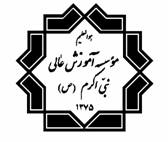 فرم شماره 2 پایان نامه  مقطع کارشناسیالف: مشخصات دانشجو    ( مربوط به دانشجویانی که در بهمن ماه1397  پایان نامه خود را اخذ کرده اند)ب:عنوان وشرح پایان نامهنسخه:1- دانشجو                                    2- استاد راهنما                                              3 - مدیر گروهردیفنام و نام خانوادگیشماره دانشجوییورودیامضاو تاریخ دانشجوشماره تلفن1عنوان پایان نامه به فارسی:عنوان پایان نامه به انگلیسی،شرح مختصر پایان نامه:کلید واژه ها: 1-                              2-                                   3-                                  4-        نام استاد راهنما :	امضاء استاد راهنما:تاریخ مراجعه اول  20-1  بهمن   1397ارائه مطالب جمع آوری شده و اتود اولیه کارهای عملی جهت فهرست بندی و اظهار نظر استاد راهنمانظر استاد راهنما در مراجعه اول: تاریخ مراجعه دوم  20-1 فروردین ماه  1398مرور مجدد مطالب تدوین  و تایپ شدهو تائید اتودهای  اجرائی کارهای عملینظر استاد راهنما در مراجعه دوم :تاریخ مراجعه  سوم 20-1 خرداد 1398از نظر اینجانب، پایان نامه دانشجو........................کامل بوده و جهت دفاع معرفی می گردد.تاریخ تحویل 20-1  تیرماه  1398  ارائه پایان نامه بدون صحافی و آثار عملی همراه با CD ( در سه نسخه)نمره پایان نامه(به عدد):                                        نمره به حروف:آخرین تاریخ تحویل رساله به صورت CD   20-1 شهریور ماه  1398  	                    امضا مدیر گروه